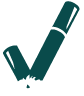 ArbeitsblattWasserpfeife, E-Zigaretten…Apotheken-Zigaretten Sind E-Zigaretten, „Apotheken-Zigaretten“ und „Knaster“ unbedenklich? 
Falls du nicht weiter weißt: 
feelok.de/nikotin-e-zigarette/ und feelok.de/nikotin-ersatzprodukte/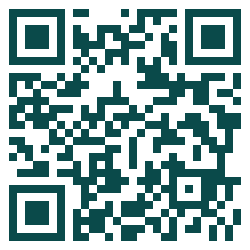 Beantworte folgende Fragen. feelok.de hilft dir dabei: feelok.de/nikotin-produkte/ Wasserpfeife / Shisha	 Was ist eine Wasserpfeife?
 Falls du nicht weiter weißt: feelok.de/tabak-wasserpfeife/Ist das Rauchen der Wasserpfeife gesünder als das der Zigaretten? Weitere Arbeitsblätter auf feelok - Lehrpersonen und Multiplikator:innenwww.feel-ok.ch, www.feel-ok.at, www.feelok.de